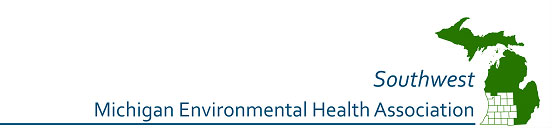 2015 Fall Executive BoardPresident – Blake Walters, MS, REHSEnvironmental Health SpecialistAllegan County Health Department
3255 - 122nd Ave. Ste. 200 
Allegan, MI 49010 Phone: (269) 686-4558
Email: bwalters@allegancounty.orgVice President – Carol Balkon, REHSEnvironmental Health SpecialistBarry-Eaton District Health Department330 W. Woodlawn Hastings, MI 49058Phone: (269)-798-4106Email: cbalkon@bedhd.orgTreasurer – Megan GriffinSanitarianKent County Health Department700 Fuller Ave NEGrand Rapids, MI 49503Phone: (616)-558-7415Email: Megan.Griffin@kentcountymi.govSecretary – Jodi Trantham, REHSEnvironmental Health SpecialistBarry-Eaton District Health Department330 W. Woodlawn Hastings, MI 49058Phone: (269)-798-4104Email: jtrantham@bedhd.orgFirst Member at Large – Ann SchraderPublic Health Sanitarian- Plan ReviewPublic Health Muskegon County 209 East Apple Ave.Muskegon, MI 49442Phone: (231)724-4582 OfficeEmail: SchraderAN@co.muskegon.mi.us